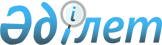 О внесении изменений в решение Тупкараганского районного маслихата от 27 декабря 2017 года № 15/131 "О районном бюджете на 2018 - 2020 годы"Решение Тупкараганского районного маслихата Мангистауской области от 12 декабря 2018 года № 25/207. Зарегистрировано Департаментом юстиции Мангистауской области 14 декабря 2018 года № 3732
      В соответствии c Бюджетным кодексом Республики Казахстан от 4 декабря 2008 года, Законом Республики Казахстан от 23 января 2001 года "О местном государственном управлении и самоуправлении в Республике Казахстан" и решением Мангистауского областного маслихата от 12 ноября 2018 года №21/259 "О внесении изменений и дополнений в решение областного маслихата от 13 декабря 2017 года №15/173 "Об областном бюджете на 2018 - 2020 годы" (зарегистрировано в Реестре государственной регистрации нормативных правовых актов за № 3718 ), Тупкараганский районный маслихат РЕШИЛ:
      1. Внести в решение Тупкараганского районного маслихата от 27 декабря 2017 года №15/131 "О районном бюджете на 2018 - 2020 годы" (зарегистрировано в Реестре государственной регистрации нормативных правовых актов за №3505, опубликовано в Эталонном контрольном банке нормативных правовых актов Республики Казахстан от 16 января 2018 года) следующие изменения:
      пункт 1 указанного решения изложить в новой редакции:
      "1. Утвердить районный бюджет на 2018-2020 годы согласно приложению, в том числе на 2018 год в следующих объемах:
      1) доходы - 5 660 111,6 тысяч тенге, в том числе:
      налоговые поступления - 5 058 339,4 тысяч тенге;
      неналоговые поступления - 12 249,2 тысяч тенге;
      поступления от продажи основного капитала - 106 493,0 тысяч тенге;
      поступления трансфертов - 483 030,0 тысяч тенге;
      2) затраты - 5 693 164,2 тысяч тенге;
      3) чистое бюджетное кредитование - 20 578,7 тысяч тенге, в том  числе:
      бюджетные кредиты - 40 317,0 тысяч тенге;
      погашение бюджетных кредитов - 19 738,3 тысяч тенге;
      4) сальдо по операциям с финансовыми активами - 0 тенге, в том  числе:
      приобретение финансовых активов - 0 тенге;
      поступления от продажи финансовых активов государства - 0 тенге;
      5) дефицит (профицит) бюджета - 53 631,3 тысяч тенге;
      6) финансирование дефицита бюджета (использование профицита) - 53 631,3 тысяч тенге, в том числе:
      поступления займов - 40 317,0 тысяч тенге;
      погашение займов - 19 738,3 тысяч тенге;
      используемые остатки бюджетных средств - 33 052,6 тысяч тенге.".
      Приложение 1 к указанному решению изложить в новой редакции согласно приложению к настоящему решению.
      2. Государственному учреждению "Аппарат Тупкараганского районного маслихата" (руководитель аппарата Э.Кельбетова) обеспечить государственную регистрацию настоящего решения в органах юстиции, его официальное опубликование в Эталонном контрольном банке нормативных правовых актов Республики Казахстан и средствах массовой информации.
      3. Контроль за исполнением настоящего решения возложить на постоянную комиссию Тупкараганского районного маслихата по вопросам бюджета (председатель комиссии К.Озгамбаев).
      4. Настоящее решение вводится в действие с 1 января 2018 года. Районный бюджет на 2018 год 
					© 2012. РГП на ПХВ «Институт законодательства и правовой информации Республики Казахстан» Министерства юстиции Республики Казахстан
				
      Председатель сессии 

К.Озгамбаев

      Секретарь районного маслихата 

А.Досанова
Приложение 1к решению Тупкараганскогорайонного маслихата №25/207от 12 декабря 2018 года
Категория
Класс
Класс
Подкласс
Наименование
Наименование
Наименование
Сумма, тысяч тенге
Сумма, тысяч тенге
1. ДОХОДЫ
1. ДОХОДЫ
1. ДОХОДЫ
5 660 111,6
5 660 111,6
1
Налоговые поступления
Налоговые поступления
Налоговые поступления
5 058 339,4
5 058 339,4
01
01
Подоходный налог
Подоходный налог
Подоходный налог
668 858,0
668 858,0
2
Индивидуальный подоходный налог
Индивидуальный подоходный налог
Индивидуальный подоходный налог
668 858,0
668 858,0
03
03
Социальный налог
Социальный налог
Социальный налог
656 736,4
656 736,4
1
Социальный налог
Социальный налог
Социальный налог
656 736,4
656 736,4
04
04
Hалоги на собственность
Hалоги на собственность
Hалоги на собственность
3 527 126,0
3 527 126,0
1
Hалоги на имущество
Hалоги на имущество
Hалоги на имущество
3 428 310,0
3 428 310,0
3
Земельный налог
Земельный налог
Земельный налог
54 237,0
54 237,0
4
Hалог на транспортные средства
Hалог на транспортные средства
Hалог на транспортные средства
44 232,0
44 232,0
5
Единый земельный налог
Единый земельный налог
Единый земельный налог
347,0
347,0
05
05
Внутренние налоги на товары, работы и услуги
Внутренние налоги на товары, работы и услуги
Внутренние налоги на товары, работы и услуги
197 553,0
197 553,0
2
Акцизы
Акцизы
Акцизы
1 706,0
1 706,0
3
Поступления за использование природных и других ресурсов
Поступления за использование природных и других ресурсов
Поступления за использование природных и других ресурсов
172 407,0
172 407,0
4
Сборы за ведение предпринимательской и профессиональной деятельности
Сборы за ведение предпринимательской и профессиональной деятельности
Сборы за ведение предпринимательской и профессиональной деятельности
23 312,0
23 312,0
5
Налог на игорный бизнес
Налог на игорный бизнес
Налог на игорный бизнес
128,0
128,0
08
08
Обязательные платежи, взимаемые за совершение юридически значимых действий и (или) выдачу документов уполномоченными на то государственными органами или должностными лицами
Обязательные платежи, взимаемые за совершение юридически значимых действий и (или) выдачу документов уполномоченными на то государственными органами или должностными лицами
Обязательные платежи, взимаемые за совершение юридически значимых действий и (или) выдачу документов уполномоченными на то государственными органами или должностными лицами
8 066,0
8 066,0
1
Государственная пошлина
Государственная пошлина
Государственная пошлина
8 066,0
8 066,0
2
Неналоговые поступления
Неналоговые поступления
Неналоговые поступления
12 249,2
12 249,2
01
01
Доходы от государственной собственности
Доходы от государственной собственности
Доходы от государственной собственности
5 859,2
5 859,2
1
Поступления части чистого дохода государственных предприятий
Поступления части чистого дохода государственных предприятий
Поступления части чистого дохода государственных предприятий
791,0
791,0
5
Доходы от аренды имущества, находящегося в государственной собственности
Доходы от аренды имущества, находящегося в государственной собственности
Доходы от аренды имущества, находящегося в государственной собственности
4 908,0
4 908,0
7
Вознаграждения по кредитам, выданным из государственного бюджета 
Вознаграждения по кредитам, выданным из государственного бюджета 
Вознаграждения по кредитам, выданным из государственного бюджета 
160,2
160,2
04
04
Штрафы, пени, санкции, взыскания, налагаемые государственными учреждениями, финансируемыми из государственного бюджета, а также содержащимися и финансируемыми из бюджета (сметы расходов) Национального Банка Республики Казахстан
Штрафы, пени, санкции, взыскания, налагаемые государственными учреждениями, финансируемыми из государственного бюджета, а также содержащимися и финансируемыми из бюджета (сметы расходов) Национального Банка Республики Казахстан
Штрафы, пени, санкции, взыскания, налагаемые государственными учреждениями, финансируемыми из государственного бюджета, а также содержащимися и финансируемыми из бюджета (сметы расходов) Национального Банка Республики Казахстан
360,0
360,0
1
Штрафы, пени, санкции, взыскания, налагаемые государственными учреждениями, финансируемыми из государственного бюджета, а также содержащимися и финансируемыми из бюджета (сметы расходов) Национального Банка Республики Казахстан 
Штрафы, пени, санкции, взыскания, налагаемые государственными учреждениями, финансируемыми из государственного бюджета, а также содержащимися и финансируемыми из бюджета (сметы расходов) Национального Банка Республики Казахстан 
Штрафы, пени, санкции, взыскания, налагаемые государственными учреждениями, финансируемыми из государственного бюджета, а также содержащимися и финансируемыми из бюджета (сметы расходов) Национального Банка Республики Казахстан 
360,0
360,0
06
06
Прочие неналоговые поступления
Прочие неналоговые поступления
Прочие неналоговые поступления
6 030,0
6 030,0
1
Прочие неналоговые поступления
Прочие неналоговые поступления
Прочие неналоговые поступления
6 030,0
6 030,0
3
Поступления от продажи основного капитала
Поступления от продажи основного капитала
Поступления от продажи основного капитала
106 493,0
106 493,0
01
01
Продажа государственного имущества, закрепленного за государственными учреждениями
Продажа государственного имущества, закрепленного за государственными учреждениями
Продажа государственного имущества, закрепленного за государственными учреждениями
1 378,0
1 378,0
1
Продажа государственного имущества, закрепленного за государственными учреждениями
Продажа государственного имущества, закрепленного за государственными учреждениями
Продажа государственного имущества, закрепленного за государственными учреждениями
1 378,0
1 378,0
03
03
Продажа земли и нематериальных активов
Продажа земли и нематериальных активов
Продажа земли и нематериальных активов
105 115,0
105 115,0
1
Продажа земли
Продажа земли
Продажа земли
97 231,0
97 231,0
2
Продажа нематериальных активов
Продажа нематериальных активов
Продажа нематериальных активов
7 884,0
7 884,0
4
Поступления трансфертов 
Поступления трансфертов 
Поступления трансфертов 
483 030,0
483 030,0
02
02
Трансферты из вышестоящих органов государственного управления
Трансферты из вышестоящих органов государственного управления
Трансферты из вышестоящих органов государственного управления
483 030,0
483 030,0
2
Трансферты из областного бюджета
Трансферты из областного бюджета
Трансферты из областного бюджета
483 030,0
483 030,0
Функциональная группа
Функциональная группа
Администратор бюджетных программ
Администратор бюджетных программ
Администратор бюджетных программ
Программа
Наименование
Наименование
Сумма, тысяч тенге
2. ЗАТРАТЫ
2. ЗАТРАТЫ
5 693 164,2
01
01
Государственные услуги общего характера
Государственные услуги общего характера
375 284,9
112
112
112
Аппарат маслихата района (города областного значения)
Аппарат маслихата района (города областного значения)
24 382,0
001
Услуги по обеспечению деятельности маслихата района (города областного значения)
Услуги по обеспечению деятельности маслихата района (города областного значения)
24 382,0
122
122
122
Аппарат акима района (города областного значения)
Аппарат акима района (города областного значения)
124 615,3
001
Услуги по обеспечению деятельности акима района (города областного значения)
Услуги по обеспечению деятельности акима района (города областного значения)
123 649,9
009
Капитальные расходы подведомственных государственных учреждений и организаций
Капитальные расходы подведомственных государственных учреждений и организаций
965,4
123
123
123
Аппарат акима села Кызылозен 
Аппарат акима села Кызылозен 
24 272,0
001
Услуги по обеспечению деятельности акима села Кызылозен
Услуги по обеспечению деятельности акима села Кызылозен
24 272,0
459
459
459
Отдел экономики и финансов района (города областного значения)
Отдел экономики и финансов района (города областного значения)
724,0
010
Приватизация, управление коммунальным имуществом, постприватизационная деятельность и регулирование споров, связанных с этим
Приватизация, управление коммунальным имуществом, постприватизационная деятельность и регулирование споров, связанных с этим
724,0
458
458
458
Отдел жилищно-коммунального хозяйства, пассажирского транспорта и автомобильных дорог района (города областного значения)
Отдел жилищно-коммунального хозяйства, пассажирского транспорта и автомобильных дорог района (города областного значения)
77 632,1
001
Услуги по реализации государственной политики на местном уровне в области жилищно-коммунального хозяйства, пассажирского транспорта и автомобильных дорог 
Услуги по реализации государственной политики на местном уровне в области жилищно-коммунального хозяйства, пассажирского транспорта и автомобильных дорог 
73 893,1
013
Капитальные расходы государственного органа 
Капитальные расходы государственного органа 
3 739,0
459
459
459
Отдел экономики и финансов района (города областного значения)
Отдел экономики и финансов района (города областного значения)
44 080,0
001
Услуги по реализации государственной политики в области формирования и развития экономической политики, государственного планирования, исполнения бюджета и управления коммунальной собственностью района (города областного значения)
Услуги по реализации государственной политики в области формирования и развития экономической политики, государственного планирования, исполнения бюджета и управления коммунальной собственностью района (города областного значения)
43 284,0
015
Капитальные расходы государственного органа 
Капитальные расходы государственного органа 
796,0
486
486
486
Отдел земельных отношений, архитектуры и градостроительства района (города областного значения)
Отдел земельных отношений, архитектуры и градостроительства района (города областного значения)
29 375,0
001
Услуги по реализации государственной политики в области регулирования земельных отношений,  архитектуры и градостроительства на местном уровне
Услуги по реализации государственной политики в области регулирования земельных отношений,  архитектуры и градостроительства на местном уровне
29 375,0
494
494
494
Отдел предпринимательства и промышленности района (города областного значения)
Отдел предпринимательства и промышленности района (города областного значения)
19 978,5
001
Услуги по реализации государственной политики на местном уровне в области развития предпринимательства и промышленности
Услуги по реализации государственной политики на местном уровне в области развития предпринимательства и промышленности
19 978,5
801
801
801
Отдел занятости, социальных программ и регистрации актов гражданского состояния района (города областного значения)
Отдел занятости, социальных программ и регистрации актов гражданского состояния района (города областного значения)
30 226,0
001
Услуги по реализации государственной политики на местном уровне в сфере занятости, социальных программ и регистрации актов гражданского состояния
Услуги по реализации государственной политики на местном уровне в сфере занятости, социальных программ и регистрации актов гражданского состояния
30 226,0
02
02
Оборона
Оборона
9 826,0
122
122
122
Аппарат акима района (города областного значения)
Аппарат акима района (города областного значения)
9 826,0
005
Мероприятия в рамках исполнения всеобщей воинской обязанности
Мероприятия в рамках исполнения всеобщей воинской обязанности
9 826,0
03
03
Общественный порядок, безопасность, правовая, судебная, уголовно-исполнительная деятельность
Общественный порядок, безопасность, правовая, судебная, уголовно-исполнительная деятельность
3 185,0
458
458
458
Отдел жилищно-коммунального хозяйства, пассажирского транспорта и автомобильных дорог района (города областного значения)
Отдел жилищно-коммунального хозяйства, пассажирского транспорта и автомобильных дорог района (города областного значения)
3 185,0
021
Обеспечение безопасности дорожного движения в населенных пунктах
Обеспечение безопасности дорожного движения в населенных пунктах
3 185,0
04
04
Образование
Образование
2 890 165,2
123
123
123
Аппарат акима села Кызылозен 
Аппарат акима села Кызылозен 
21 716,0
041
Реализация государственного образовательного заказа в дошкольных организациях образования
Реализация государственного образовательного заказа в дошкольных организациях образования
21 716,0
467
467
467
Отдел строительства района (города областного значения)
Отдел строительства района (города областного значения)
19 687,0
037
Строительство и реконструкция обьектов дошкольного воспитания и обучения
Строительство и реконструкция обьектов дошкольного воспитания и обучения
19 687,0
464
464
464
Отдел образования района (города областного значения)
Отдел образования района (города областного значения)
6 535,0
040
Реализация государственного образовательного заказа в дошкольных организациях образования
Реализация государственного образовательного заказа в дошкольных организациях образования
6 535,0
464
464
464
Отдел образования района (города областного значения)
Отдел образования района (города областного значения)
2 560 616,0
003
Общеобразовательное обучение
Общеобразовательное обучение
2 379 616,0
006
Дополнительное образование для детей
Дополнительное образование для детей
181 000,0
802
802
802
Отдел культуры, физической культуры и спорта района (города областного значения)
Отдел культуры, физической культуры и спорта района (города областного значения)
98 615,0
017
Дополнительное образование для детей и юношества по спорту
Дополнительное образование для детей и юношества по спорту
98 615,0
464
464
464
Отдел образования района (города областного значения)
Отдел образования района (города областного значения)
182 996,2
001
Услуги по реализации государственной политики на местном уровне в области образования 
Услуги по реализации государственной политики на местном уровне в области образования 
37 362,2
005
Приобретение и доставка учебников, учебно-методических комплексов для государственных учреждений образования района (города областного значения)
Приобретение и доставка учебников, учебно-методических комплексов для государственных учреждений образования района (города областного значения)
99 966,0
007
Проведение школьных олимпиад и внешкольных мероприятий районного (городского) масштаба
Проведение школьных олимпиад и внешкольных мероприятий районного (городского) масштаба
6 295,0
012
Капитальные расходы государственного органа 
Капитальные расходы государственного органа 
500,0
015
Ежемесячные выплаты денежных средств опекунам (попечителям) на содержание ребенка-сироты (детей-сирот), и ребенка (детей), оставшегося без попечения родителей
Ежемесячные выплаты денежных средств опекунам (попечителям) на содержание ребенка-сироты (детей-сирот), и ребенка (детей), оставшегося без попечения родителей
5 357,0
022
Выплата единовременных денежных средств казахстанским гражданам, усыновившим (удочерившим) ребенка (детей)-сироту и ребенка (детей), оставшегося без попечения родителей 
Выплата единовременных денежных средств казахстанским гражданам, усыновившим (удочерившим) ребенка (детей)-сироту и ребенка (детей), оставшегося без попечения родителей 
181,0
067
Капитальные расходы подведомственных государственных учреждений и организаций
Капитальные расходы подведомственных государственных учреждений и организаций
33 335,0
06
06
Социальная помощь и социальное обеспечение
Социальная помощь и социальное обеспечение
225 128,0
464
464
464
Отдел образования района (города областного значения)
Отдел образования района (города областного значения)
3 661,0
030
Содержание ребенка (детей), переданного патронатным воспитателям
Содержание ребенка (детей), переданного патронатным воспитателям
3 661,0
801
801
801
Отдел занятости, социальных программ и регистрации актов гражданского состояния района (города областного значения)
Отдел занятости, социальных программ и регистрации актов гражданского состояния района (города областного значения)
21 023,0
010
Государственная адресная социальная помощь
Государственная адресная социальная помощь
21 023,0
123
123
123
Аппарат акима села Кызылозен 
Аппарат акима села Кызылозен 
990,0
003
Оказание социальной помощи нуждающимся гражданам на дому
Оказание социальной помощи нуждающимся гражданам на дому
990,0
801
801
801
Отдел занятости, социальных программ и регистрации актов гражданского состояния района (города областного значения)
Отдел занятости, социальных программ и регистрации актов гражданского состояния района (города областного значения)
199 131,0
004
Программа занятости
Программа занятости
20 199,0
006
Оказание социальной помощи на приобретение  топлива специалистам здравоохранения, образования, социального обеспечения, культуры, спорта и ветеринарии в сельской местности в соответствии с законодательством Республики Казахстан
Оказание социальной помощи на приобретение  топлива специалистам здравоохранения, образования, социального обеспечения, культуры, спорта и ветеринарии в сельской местности в соответствии с законодательством Республики Казахстан
10 855,0
007
Оказание жилищной помощи
Оказание жилищной помощи
200,0
009
Материальное обеспечение детей-инвалидов, воспитывающихся и обучающихся на дому
Материальное обеспечение детей-инвалидов, воспитывающихся и обучающихся на дому
2 299,0
011
Социальная помощь отдельным категориям нуждающихся граждан по решениям местных представительных органов
Социальная помощь отдельным категориям нуждающихся граждан по решениям местных представительных органов
128 977,0
014
Оказание социальной помощи нуждающимся гражданам на дому
Оказание социальной помощи нуждающимся гражданам на дому
1 535,0
050
Реализация Плана мероприятий по обеспечению прав и улучшению качества жизни инвалидов в Республике Казахстан на 2012-2018 годы
Реализация Плана мероприятий по обеспечению прав и улучшению качества жизни инвалидов в Республике Казахстан на 2012-2018 годы
11 169,0
018
Оплата услуг по зачислению, выплате и доставке пособий и других социальных выплат
Оплата услуг по зачислению, выплате и доставке пособий и других социальных выплат
1 107,0
023
Обеспечение деятельности центров занятости населения
Обеспечение деятельности центров занятости населения
22 790,0
458
458
458
Отдел жилищно-коммунального хозяйства, пассажирского транспорта и автомобильных дорог района (города областного значения)
Отдел жилищно-коммунального хозяйства, пассажирского транспорта и автомобильных дорог района (города областного значения)
323,0
050
Реализация Плана мероприятий по обеспечению прав и улучшению качества жизни инвалидов в Республике Казахстан на 2012-2018 годы
Реализация Плана мероприятий по обеспечению прав и улучшению качества жизни инвалидов в Республике Казахстан на 2012-2018 годы
323,0
07
07
Жилищно-коммунальное хозяйство
Жилищно-коммунальное хозяйство
564 701,9
458
458
458
Отдел жилищно-коммунального хозяйства, пассажирского транспорта и автомобильных дорог района (города областного значения)
Отдел жилищно-коммунального хозяйства, пассажирского транспорта и автомобильных дорог района (города областного значения)
20 000,0
033
Проектирование, развитие и (или) обустройство инженерно-коммуникационной инфраструктуры
Проектирование, развитие и (или) обустройство инженерно-коммуникационной инфраструктуры
20 000,0
467
467
467
Отдел строительства района (города областного значения)
Отдел строительства района (города областного значения)
521 977,9
003
Проектирование и (или) строительство, реконструкция жилья коммунального жилищного фонда
Проектирование и (или) строительство, реконструкция жилья коммунального жилищного фонда
2 500,0
004
Проектирование, развитие и (или) обустройство инженерно-коммуникационной инфраструктуры
Проектирование, развитие и (или) обустройство инженерно-коммуникационной инфраструктуры
131 057,0
058
Развитие системы водоснабжения и водоотведения в сельских населенных пунктах
Развитие системы водоснабжения и водоотведения в сельских населенных пунктах
388 420,9
123
123
123
Аппарат акима села Кызылозен 
Аппарат акима села Кызылозен 
22 724,0
008
Освещение улиц в населенных пунктах
Освещение улиц в населенных пунктах
17 000,0
009
Обеспечение санитарии населенных пунктов
Обеспечение санитарии населенных пунктов
4 724,0
011
Благоустройство и озеленение населенных пунктов
Благоустройство и озеленение населенных пунктов
1 000,0
08
08
Культура, спорт, туризм и информационное пространство
Культура, спорт, туризм и информационное пространство
190 105,2
123
123
123
Аппарат акима села Кызылозен 
Аппарат акима села Кызылозен 
13 500,0
006
Поддержка культурно-досуговой работы на местном уровне
Поддержка культурно-досуговой работы на местном уровне
13 500,0
802
802
802
Отдел культуры, физической культуры и спорта района (города областного значения)
Отдел культуры, физической культуры и спорта района (города областного значения)
59 476,0
005
Поддержка культурно-досуговой работы
Поддержка культурно-досуговой работы
47 541,0
006
Развитие массового спорта и национальных видов спорта
Развитие массового спорта и национальных видов спорта
4 500,0
007
Проведение спортивных соревнований на районном (города областного значения) уровне
Проведение спортивных соревнований на районном (города областного значения) уровне
2 653,0
008
Подготовка и участие членов сборных команд района (города областного значения) по различным видам спорта на областных спортивных соревнованиях
Подготовка и участие членов сборных команд района (города областного значения) по различным видам спорта на областных спортивных соревнованиях
4 782,0
470
470
470
Отдел внутренней политики и развития языков района (города областного значения)
Отдел внутренней политики и развития языков района (города областного значения)
55 011,6
001
Услуги по реализации государственной политики на местном уровне в области информации, укрепления государственности, формирования социального оптимизма граждан и развития языков
Услуги по реализации государственной политики на местном уровне в области информации, укрепления государственности, формирования социального оптимизма граждан и развития языков
26 952,6
004
Реализация мероприятий в сфере молодежной политики
Реализация мероприятий в сфере молодежной политики
20 859,0
005
Услуги по проведению государственной информационной политики 
Услуги по проведению государственной информационной политики 
7 200,0
802
802
802
Отдел культуры, физической культуры и спорта района (города областного значения)
Отдел культуры, физической культуры и спорта района (города областного значения)
49 437,6
001
Услуги по реализации государственной политики на местном уровне в области культуры, физической культуры и спорта 
Услуги по реализации государственной политики на местном уровне в области культуры, физической культуры и спорта 
18 922,6
004
Функционирование районных (городских) библиотек
Функционирование районных (городских) библиотек
30 515,0
467
467
467
Отдел строительства района (города областного значения)
Отдел строительства района (города областного значения)
12 680,0
023
Развитие объектов туризма
Развитие объектов туризма
12 680,0
10
10
Сельское, водное, лесное, рыбное хозяйство, особо охраняемые природные территории, охрана окружающей среды и животного мира, земельные отношения
Сельское, водное, лесное, рыбное хозяйство, особо охраняемые природные территории, охрана окружающей среды и животного мира, земельные отношения
84 085,4
459
459
459
Отдел экономики и финансов района (города областного значения)
Отдел экономики и финансов района (города областного значения)
14 481,0
099
Реализация мер по оказанию социальной поддержки специалистов
Реализация мер по оказанию социальной поддержки специалистов
14 481,0
474
474
474
Отдел сельского хозяйства и ветеринарии района (города областного значения)
Отдел сельского хозяйства и ветеринарии района (города областного значения)
69 604,4
001
Услуги по реализации государственной политики на местном уровне в сфере сельского хозяйства и ветеринарии
Услуги по реализации государственной политики на местном уровне в сфере сельского хозяйства и ветеринарии
63 604,4
007
Организация отлова и уничтожения бродячих собак и кошек
Организация отлова и уничтожения бродячих собак и кошек
6 000,0
11
11
Промышленность, архитектурная, градостроительная и строительная деятельность
Промышленность, архитектурная, градостроительная и строительная деятельность
22 683,0
467
467
467
Отдел строительства района (города областного значения)
Отдел строительства района (города областного значения)
22 683,0
001
Услуги по реализации государственной политики на местном уровне в области строительства
Услуги по реализации государственной политики на местном уровне в области строительства
22 683,0
12
12
Транспорт и коммуникация
Транспорт и коммуникация
103 754,8
458
458
458
Отдел жилищно-коммунального хозяйства, пассажирского транспорта и автомобильных дорог района (города областного значения)
Отдел жилищно-коммунального хозяйства, пассажирского транспорта и автомобильных дорог района (города областного значения)
103 754,8
022
Развитие транспортной инфраструктуры
Развитие транспортной инфраструктуры
2 000,0
023
Обеспечение функционирования автомобильных дорог
Обеспечение функционирования автомобильных дорог
23 537,0
045
Капитальный и средний ремонт автомобильных дорог районного значения и улиц населенных пунктов
Капитальный и средний ремонт автомобильных дорог районного значения и улиц населенных пунктов
78 217,8
13
13
Прочие
Прочие
0,0
459
459
459
Отдел экономики и финансов района (города областного значения)
Отдел экономики и финансов района (города областного значения)
0,0
012
Резерв местного исполнительного органа района (города областного значения) 
Резерв местного исполнительного органа района (города областного значения) 
0,0
14
14
Обслуживание долга
Обслуживание долга
160,2
459
459
459
Отдел экономики и финансов района (города областного значения)
Отдел экономики и финансов района (города областного значения)
160,2
021
Обслуживание долга местных исполнительных органов по выплате вознаграждений и иных платежей по займам из областного бюджета
Обслуживание долга местных исполнительных органов по выплате вознаграждений и иных платежей по займам из областного бюджета
160,2
15
15
Трансферты
Трансферты
1 224 084,6
459
459
459
Отдел экономики и финансов района (города областного значения)
Отдел экономики и финансов района (города областного значения)
1 224 084,6
006
Возврат неиспользованных (недоиспользованных) целевых трансфертов
Возврат неиспользованных (недоиспользованных) целевых трансфертов
143,0
038
Субвенции
Субвенции
1 223 941,6
3. ЧИСТОЕ БЮДЖЕТНОЕ КРЕДИТОВАНИЕ
3. ЧИСТОЕ БЮДЖЕТНОЕ КРЕДИТОВАНИЕ
20 578,7
Бюджетные кредиты
Бюджетные кредиты
40 317,0
10
10
Сельское, водное, лесное, рыбное хозяйство, особо охраняемые природные территории, охрана окружающей среды и животного мира, земельные отношения
Сельское, водное, лесное, рыбное хозяйство, особо охраняемые природные территории, охрана окружающей среды и животного мира, земельные отношения
40 317,0
459
459
459
Отдел экономики и финансов района (города областного значения)
Отдел экономики и финансов района (города областного значения)
40 317,0
018
Бюджетные кредиты для реализации мер социальной поддержки специалистов
Бюджетные кредиты для реализации мер социальной поддержки специалистов
40 317,0
05
05
Погашение бюджетных кредитов
Погашение бюджетных кредитов
19 738,3
01
01
01
Погашение бюджетных кредитов
Погашение бюджетных кредитов
19 738,3
1
Погашение бюджетных кредитов, выданных из государственного бюджета
Погашение бюджетных кредитов, выданных из государственного бюджета
10 180,0
2
Возврат сумм бюджетных кредитов
Возврат сумм бюджетных кредитов
9 558,3
4. САЛЬДО ПО ОПЕРАЦИЯМ С ФИНАНСОВЫМИ АКТИВАМИ
4. САЛЬДО ПО ОПЕРАЦИЯМ С ФИНАНСОВЫМИ АКТИВАМИ
0,0
Приобретение финансовых активов
Приобретение финансовых активов
0,0
Поступления от продажи финансовых активов государства
Поступления от продажи финансовых активов государства
0,0
5. ДЕФИЦИТ (ПРОФИЦИТ) БЮДЖЕТА
5. ДЕФИЦИТ (ПРОФИЦИТ) БЮДЖЕТА
-53 631,3
6. ФИНАНСИРОВАНИЕ ДЕФИЦИТА (ИСПОЛЬЗОВАНИЕ ПРОФИЦИТА) БЮДЖЕТА
6. ФИНАНСИРОВАНИЕ ДЕФИЦИТА (ИСПОЛЬЗОВАНИЕ ПРОФИЦИТА) БЮДЖЕТА
53 631,3
07
07
Поступления займов
Поступления займов
40 317,0
01
01
01
Внутренние государственные займы
Внутренние государственные займы
40 317,0
2
Договоры займа
Договоры займа
40 317,0
16
16
Погашение займов
Погашение займов
19 738,3
459
459
459
Отдел экономики и финансов района (города областного значения)
Отдел экономики и финансов района (города областного значения)
19 738,3
005
Погашение долга местного исполнительного органа перед вышестоящим бюджетом
Погашение долга местного исполнительного органа перед вышестоящим бюджетом
10 180,0
034
Возврат неиспользованных бюджетных кредитов, выданных из областного бюджета за счет целевого трансферта из Национального фонда Республики Казахстан
Возврат неиспользованных бюджетных кредитов, выданных из областного бюджета за счет целевого трансферта из Национального фонда Республики Казахстан
9 558,3
08
08
Используемые остатки бюджетных средств
Используемые остатки бюджетных средств
33 052,6
01
01
01
Остатки бюджетных средств
Остатки бюджетных средств
33 052,6
1
Cвободные остатки бюджетных средств
Cвободные остатки бюджетных средств
33 052,6